Wells W. Cooke, “Bird Migration” in Bulletin of the US Department of Agriculture, No 185 (April 17, 1915). 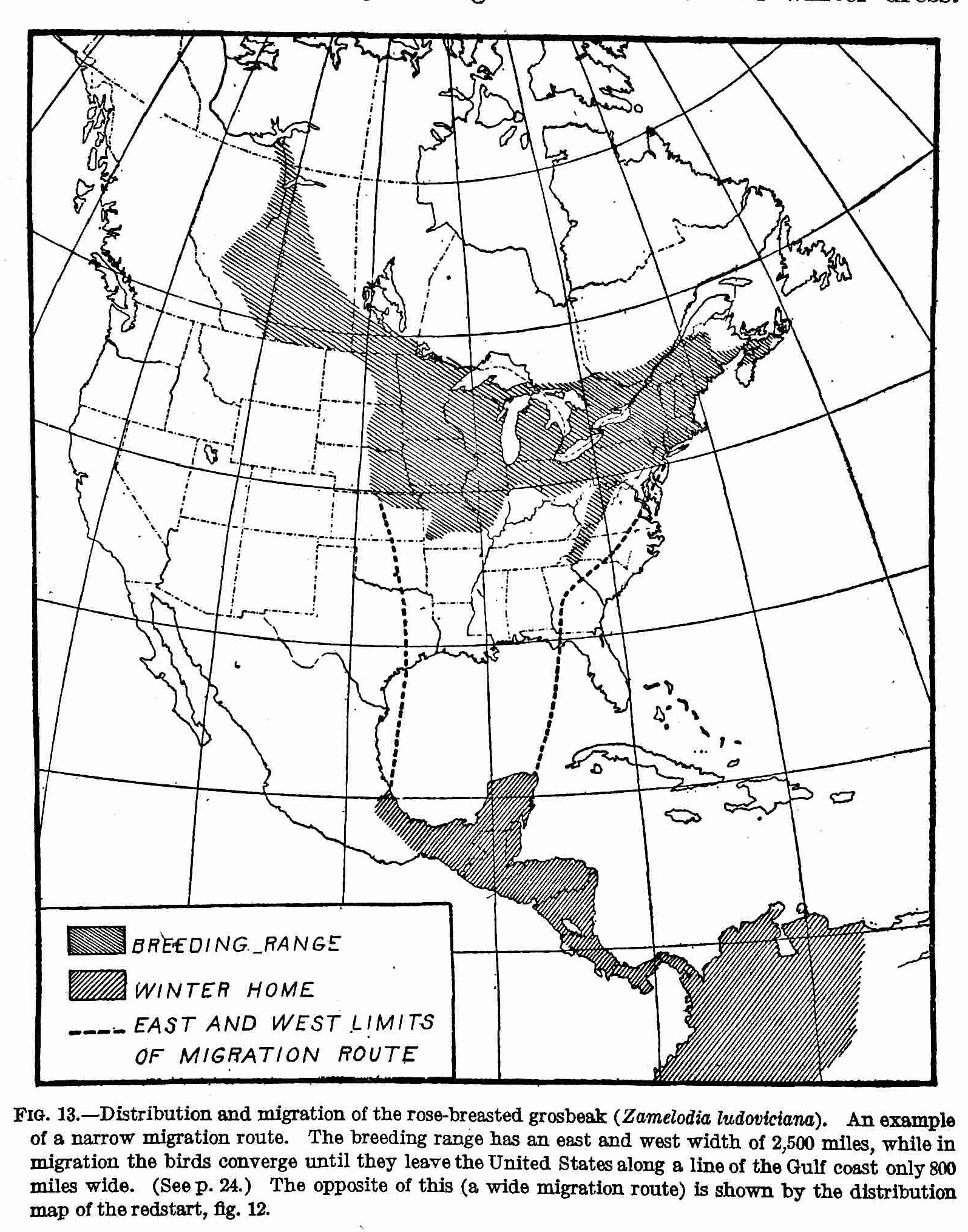 